СОГЛАСОВАНО: Администрация Залегощенского района             5 ноября 2020 г.____________________ Глава  Залегощенского района                                                      В.Н.Брежнев        М.П.                          ПРОЕКТинформационной надписи и обозначения для установки на объекте культурного наследия муниципального значения "Братская могила советских воинов" д.Победное Залегощенского района Орловской области Прилепского сельского поселения Общие сведения об объекте культурного наследия1.  Постановление Орловского областного  Совета народных депутатов №13/241-ОС от 21 февраля 2003 г. "О постановке на государственную охрану местной категории памятников истории и культуры области" Категория - объект культурного наследия муниципального значения.Вид объекта культурного наследия – памятник.Собственность -  муниципальное образование Залегощенский район Орловской области.Регистрационный  номер в едином государственном реестре объектов культурного наследия (памятников истории и культуры)народов РФ: 5714107007700045Эскиз информационной надписи и обозначения (Победное)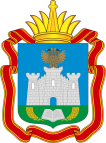 Технические характеристики, способ установки и крепления информационной надписи и обозначения Информационная надпись и обозначение (далее – пластина) изготавливается:           а)  по порошково-лазерной технологии, основание выполнено из металла около 1,5 мм, выгнутого таким образом что его высота составляет  12 мм, покрытое полимером, на который методом термотрансфера переносится изображение, сверху покрывается полиуретановым порошковым лаком и запекается в печи.  б) форма пластины - горизонтально расположенный прямоугольник.Рекомендуемый размер пластины – 200 х 300 мм. Рабочее поле пластины разделено на 2 части: нижнюю часть темного цвета и верхнюю часть светлого цвета (далее – темное поле, светлое поле). Соотношение темного поля и светлого поля составляет примерно 1:3. Светлое поле по периметру ограничено рамкой толщиной не менее 2 мм с отступом от края пластины 25мм,(слева)20 мм (сверху), начинающейся и заканчивающейся от верхней границы темного поля. Надписи выполняются на русском языке - государственном языке Российской Федерации, наносятся на пластину шрифтом Times New Roman равного размера.На светлом поле размещаются:а) монохромное изображение государственного герба Орловской области;б) категория историко-культурного значения объекта культурного наследия;в) полное наименование объекта культурного наследия в соответствии с его написанием в акте органа государственной власти о включении данного объекта в единый государственный реестр объектов культурного наследия (памятников истории и культуры) народов Российской Федерации.На темном поле размещаются:а) слова - ОХРАНЯЕТСЯ ГОСУДАРСТВОМ;б) регистрационный номер в едином государственном реестре объектов культурного наследия (памятников истории и культуры) народов Российской Федерации). Крепление пластины выполняется с помощью  анкерных болтов  на металлическую ограду .Рекомендуемая карта - схема места установки информационной надписи и обозначения  на объекте культурного наследия муниципального значения «Братская могила советских воинов"д.Победное                                                      Описание места установки: на ограде(внешняя сторона) справа от входа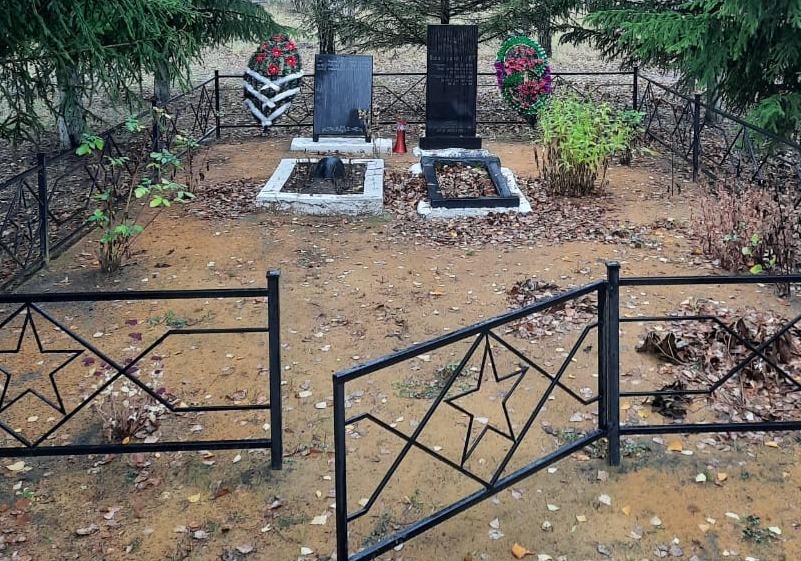 